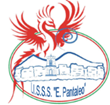                                                                                                                               SCHEDA AAl Dirigente ScolasticoI.I.S.S.S. E. PantaleoProposta Visita Guidata/Attività PCTO/Progetto  -  a.s. 2019/2020Docente/ti__________________________________________________.______________________________________________________________________________________________________________________________________________________________________________________________________________________________________________________________________________________________________________Tipologia dell’attività:   …………………………………………………………………………………………………………………………………………………………………….…………………………………………………………………………………………………………………………………………………………………………………………………………__________________________________________________.______________________________________________________________________________________________________________________________________________________________________________________________________________________________________________________________________________________________________________Descrizione dell’attività: …………………………………………………………………………………………………………………………………………………………………….…………………………………………………………………………………………………………………………………………………………………………………………………………__________________________________________________.______________________________________________________________________________________________________________________________________________________________________________________________________________________________________________________________________________________________________________Classe e sezione: ______________________ Numero alunni ________ Numero Doc. Accom. ___________   Totale ______    __________________________________________________.______________________________________________________________________________________________________________________________________________________________________________________________________________________________________________________________________________________________________________Docenti:__________________________________________________.______________________________________________________________________________________________________________________________________________________________________________________________________________________________________________________________________________________________________________Incontro:	Data  ____/____/20_______  ORA INIZIO ___/_____/_____	ORA FINE ______________________________________________________________________.______________________________________________________________________________________________________________________________________________________________________________________________________________________________________________________________________________________________________________Destinazione:__________________________________________________.______________________________________________________________________________________________________________________________________________________________________________________________________________________________________________________________________________________________________________Modalità di svolgimento:    ……………………………………………………………………………………………………………………………………………………….…………………………………………………………………………………………………………………………………………………………………………………………………..…………………………………………………………………………………………………………………………………………………………………………………………………..…………………………………………………………………………………………………………………………………………………………………………………………………………………………………………………………………………………………………………………………………………………………………………………………………………__________________________________________________.______________________________________________________________________________________________________________________________________________________________________________________________________________________________________________________________________________________________________________ Si allega elenco degli allievi partecipanti         Firma Docente                                                                                                                  ___________________                   Il Dirigente Scolastico         Dott. Giuseppe Mingione                                                                                                                        _________________________